ПРОЕКТ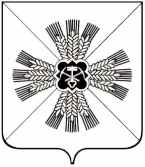 КЕМЕРОВСКАЯ ОБЛАСТЬПРОМЫШЛЕННОВСКИЙ МУНИЦИПАЛЬНЫЙ РАЙОНАДМИНИСТРАЦИЯ ТАРАБАРИНСКОГО СЕЛЬСКОГО ПОСЕЛЕНИЯПОСТАНОВЛЕНИЕот «____» _________ 201__г. №___с. ТрудОб утверждении плана мероприятий по подготовке к безопасному пропуску ледохода и паводковых вод в 2018 годуВ соответствии с законом Кемеровской области от 02.11.1998 № 50-ОЗ «О защите населения и территории Кемеровской области от чрезвычайных ситуаций природного и техногенного характера», в целях организации безаварийного пропуска ледохода и паводковых вод в 2018 году на территории Тарабаринского сельского  поселения:1. Утвердить прилагаемый План мероприятий по подготовке к безопасному пропуску ледохода и паводковых вод в 2018 году.2. Обнародовать настоящее постановление на информационном стенде администрации Тарабаринского сельского поселения и разместить в информационно-телекоммуникационной сети «Интернет». 3. Контроль  за  исполнением   настоящего  постановления  возложить на руководителя организационно-распорядительного органа.4. Настоящее постановление вступает в силу со дня подписания. Исп.: __________	Тел.: __________                                                                            Утвержденпостановлением администрации Тарабаринского сельского поселенияот____________№_______План мероприятий по подготовке к безопасному пропуску ледохода и паводковых вод в 2018 году                        ГлаваТарабаринского сельского поселения__________________№п/пМероприятиеСрокОтветственный1.Вырубка древесно-кустарниковой растительности, уборка мусора из русел рек и по берегам водных объектовдо 10.10.2017г.2.Проверка состояния гидротехнических сооружений с составлением соответствующих актовдо 29.09.2017г.3.Проведение разъяснительных работ с населением о необходимости очистки кюветов, водопропускных трубдо 10.10.2017г.4.Проверка состояния скотомогильников в зонах вероятного затопления сентябрь 2017г.,март 2018г.5.Очистка кюветов, канав, очистка и консервация на зимний период водопропускных трубдо 15.10.2017г.6.Определение мест для размещения скота, попадающего в зону возможного затопленияфевраль 2018г.7.Определение мест организации пунктов временного размещения населения на территориях, подверженных подтоплениюфевраль 2018г.8.Вскрытие дорогфевраль-март 2018г.9.Направление письменных уведомлений жителям попадающим в зону возможного затопления о необходимости страхования жилых домов и имуществамарт 2018г.10.Чернение, распиловка льдамарт 2018г.11.Вскрытие канав, кюветов, водопропускных трубмарт 2018г.12.Проведение разъяснительных работ с населением о необходимости вскрытия водопропускных труб, канав, кюветовмарт 2018г.